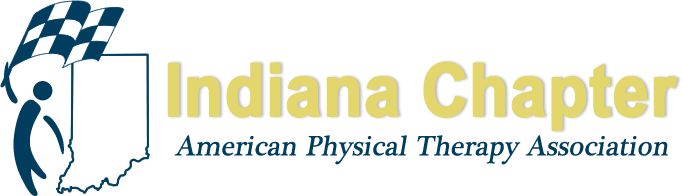 INAPTA SPRING MEETINGHigh Performing Team Work: The Why, The What, and How!March 24, 2018 (9:00 am – 12:15 pm)Bradford Woods - Martinsville, INSpeaker: Jennifer E. Green-Wilson, PT, Ed.D, MBA Program DescriptionGreat team work is essential for high performance in any practice, organization, or volunteer situation. High-performing teams are diverse, balanced and complementary. High performing team work results in more robust ideas, greater output, more efficient use of resources, higher morale, more effective problem solving, and overall better outcomes.  High performing team work indicates that people are working towards a shared purpose and common goals and in doing so, they are sharing their varied and unique skills in complementary roles and in cooperation with each other. Team work is more than dividing tasks. High performing team work is truly about equitable contribution, commitment and accountability leading to the best possible outcomes. Great team work creates synergy – where the combined effect of the team is greater than the sum of individual efforts.  Working together, high performing teams utilize individual perspectives, experiences, and skills to solve complex problems, create novel solutions and seize new opportunities.  And teamwork can be fun!Volunteer situations make developing teamwork even more important! Together, teams of volunteers can solve multifaceted problems and challenges requiring more than one mind, coordinate individual activities towards a common broader goal, help people to learn from each other, and provide support and a sense of belonging.Understanding the value of teams and how to develop teamwork becomes important in order to lead teams effectively.  In this program, you will examine: different types of teams, what makes an effective and high performing team, your own experiences as a team member, and the different benefits you and your teams gain from team work. This interactive session will use the collective needs and challenges faced by participants to examine and apply new strategies for enhancing teamwork and collaboration. Learning ObjectivesUpon completion of this course, you will be able to:Identify characteristics of effective and ineffective teams.Discuss the foundations of team dynamics and high performing team work.Practice running effective team meetings and an effective team process.Practice skills to enhance collaboration and group decision making.Identify personal leadership skills to enhance your effectiveness as a team member or team leader on any team.Speaker BioJennifer Green-Wilson is a principal of the Institute for Business Literacy and Leadership (also known as the Leadership Institute); formerly the Director of the Institute for Leadership in Physical Therapy (LAMP) for HPA the Catalyst of the American Physical Therapy Association (APTA), as well as a former member of the Private Practice Section (PPS) Education Committee, APTA. Recently serving as a Director on the APTA Board of Directors, she speaks nationally and internationally on topics related to leadership, business literacy, and management in healthcare, has been invited to submit short articles for APTA’s ‘Business Sense’ section of PT in Motion, and was awarded a national research grant from the HPA Section in 2009. Additionally, she was awarded HPA the Catalyst’s LAMPLighter Leadership Award in February 2014 and Rochester Hearing and Speech’s James DeCaro Leadership Award in 2017. Dr. Green-Wilson works with several physical therapist programs and diverse health care organizations across the country, helping to strengthen the development of practice management, business literacy, and leadership skills at entry-level and in contemporary practice. She also serves as the Secretary (immediate past Chair) on the Board of Directors of Rochester Hearing and Speech in Rochester, New York. Dr. Green-Wilson holds an EdD degree in Executive Leadership from St. John Fisher College in Rochester, NY, an MBA degree from the Rochester Institute of Technology and a BS degree in physical therapy from Queen's University in Kingston, Ontario, Canada.  INAPTA SPRING MEETINGREGISTRATION FORMPresentation Date:		March 24, 2018 (9:00 am – 12:15 pm)Location:			Bradford Woods				Martinsville, INRegistration Deadline:		March 14, 2018Registrant Information:Name:	___________________________________________________	APTA Member #:	___________________Mailing Address: 	_____________________________________________________________________________City:	__________________________________________________ 	State: ___________	Zip:	____________Phone #: 	_____________________________________________	Designation (PT/PTA/Student/Other):  _______E-mail:	 __________________________________________________________________________________________*MEETING CONFIRMATION AND HANDOUTS WILL ONLY BE SENT TO THOSE INCLUDING AN E-MAIL ADDRESS.*Course Fees (Circle One)INAPTA Member				$0					Non-Member					$60Lunch for Board Meeting Following the Course - (All Members are invited. Please let us know if you plan to attend.)      $10 - INAPTA Member      $0 - INAPTA Volunteer (Board Member, Committee Chair/Member, Delegate, District Chair/Leader, Core Ambassador)Payment:  Check made payable to the Indiana Physical Therapy Association in the amount of $__________Visa		MasterCard		American Express		DiscoverPLEASE DO NOT E-MAIL OR FAX CREDIT CARD INFORMATION - PLEASE CALL (800) 765-7848 ext. 7116Name on credit card (print):	_______________________________________________________________________Name on credit card (signature): 	________________________________________________________________Mail registration to:  INAPTA, 1055 N Fairfax Street, Suite 205, Alexandria, VA 22314Questions? Call 800-765-7848 ext. 7116, or e-mail inapta@apta.org.